Техническая спецификацияГрафический USB-адаптер DVI-VGA для подключения дополнительного монитораОбзорГрафический USB-адаптер ФункцииПросмотр больших таблиц на двух экранах и возможность открытия нескольких программ одновременно без перекрывающихся оконУдобство работы вне офиса: ведение презентаций с использованием нескольких мониторов, подключенных к одному компьютеруГрафические возможности: использование второго дисплея для отображения инструментальных средств или панорамного обзора больших документовТехнические характеристикиВес231,33 гМинимальный размер (Ш x Г x В)Не более 1,8 x 5,4 x 8,4 смКомплектацияГрафический адаптер USB, кабель USB, адаптер DVI-VGA,Требуемая гарантия 1 годПример:Персональный ассистент 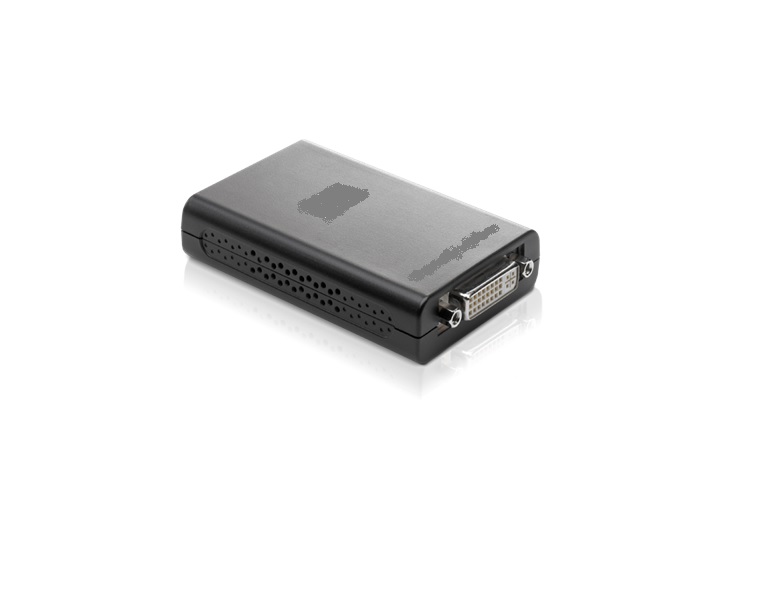 Предоставление ТС , указание марки и модели обязательно